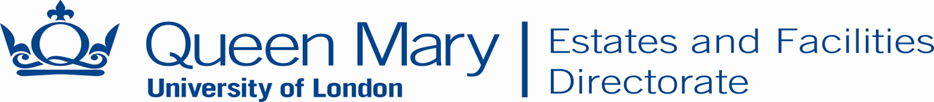 Return to Campus: COVID-19 Security Desk ChecklistName ________________________________________________Email ________________________________________________Telephone Number _____________________________________Line Manager___________________________________School/Institute/Directorate ________________________Work Location (Building and Room No.)   ___________________________Date____________________________QuestionYESNON/ACommentsAAbout youAbout youAbout youAbout youAbout you1Are you in the clinically vulnerable or the extremely clinically vulnerable groups as identified within UK Government guidance?If yes, have you been assessed by your GP or Occupational Health prior to returning to Campus?2Can you confirm that you are not under any self-isolation obligation as a result of testing (travel) or track and trace guidelines?3Can you confirm that to the best of your knowledge you are free from Coronavirus symptoms?New Persistent CoughFever/High TemperatureLoss of or change to your sense of taste or smell 4Are you sharing a home with someone who is shielding?5Has your return to Campus been discussed and agreed with your line manager?6Are you aware of the additional security being deployed to safeguard cycle parking facilities?7Have you been updated on building access processes now in place.8Have you been shown the pack of Coronavirus related guidelines and advice documents available and provided with the on-line link in order that you are able to reference them?9Please confirm your chosen method of transport to Campus (circle where appropriate)WalkCyclePrivate CarPublicTransport